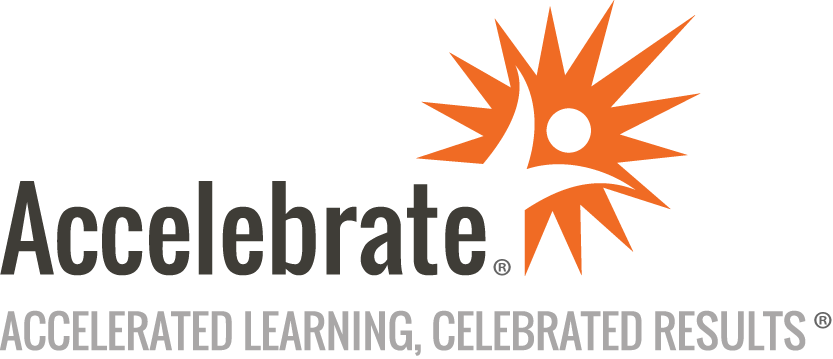 Data Science for Healthcare OverviewCourse Number: DATA-102
Duration: 1 dayOverviewHow does data science fit into high-value healthcare analytics? What are the differences between Machine Learning (ML) and Artificial Intelligence (AI)? This live, online Executive Overview of Data Science for Healthcare Data training is a workshop-style briefing and discusses how data science fits into the healthcare landscape, demystifies data science buzzwords, compares data science programming languages like R and Python, and more. Participants are given a thorough overview of data science concepts and then complete hands-on exercises with their instructor.PrerequisitesNo prior experience is presumed.MaterialsAll Data Science for Executives training students receive comprehensive courseware.Software Needed on Each Student PCDetailed setup will be provided upon request.ObjectivesUnderstand how data science fits into the existing landscape of traditional biostatistics, epidemiology, and informaticsPlace the phrase ‘data science’ in the broader context of implementing high-value healthcare analyticsDescribe the changing data environment that has motivated this shiftUnderstand the definitions and intuition of key elements of data science such as machine learning and distributed computingDifferentiate machine learning from deep learning/AI techniquesContrast the differences and similarities of open source analytic solutions like R and Python with commercial software such as SAS and SPSSIdentify the different roles and related skillsets required to implement high-value data science workflows from a team management perspectiveOutlineUsing Data to Solve Healthcare Issues (What changed and how did we get here?) New data sources and new demands on data insightThe democratization of data science toolsWhat changed in the past 10 years; why ‘data science’?Coming up with definitions for data science: operational and conceptualHow does data science differ from ‘traditional’ biostatistics, informatics, or epidemiology?Implementing High-value Data Science in the Organization Is big data the right data?Building the right data infrastructureData versus insights, interesting reports versus high-value productsDefining value in data science productsThe cost of low-value data scienceThe typical data science teamIntegrating human-centered design principles to increase the value of these productsUnderstanding Explanatory Models P-values and hypothesis testingCorrelation versus causation, observational versus experimental dataMultivariable modeling approaches to explain the relationship between inputs and outputsAssumptions for causal inference and associated interpretationBayesian modeling: turning the traditional paradigm aroundDeveloping Predictive Modeling with Machine Learning Clustering versus Supervised modelsClassification versus RegressionRegression example in-depth with example codeValidation strategies for avoiding overfitting, understanding model capacityDifferent families of algorithms: high-level overviewClassification example in-depth with example codeUnderstanding accuracy: what do these measures mean?Clustering in-depth: use cases and explaining outputClustering on treatment effects: does the exposure cause a different reaction in different people?Deep Learning and AI What is a neural network? How is it different from other ML?Artificial feed-forward neural networks and applicationsNeural networks for time series data (recurrent neural networks and convolutional neural networks)Neural networks for natural language processingPredictive modeling for image classificationBuilding and Maintaining a Highly Effective Data Science Team Traits of high performing (and low performing) organizational analytic culturesWhat cultural shifts are required for your department?Roles on the data science team: Data architects and engineers (organize, move, and store data)Data managers (extract and transform data for use)Analysts/statisticians (answer questions using data for insight)Topical experts (subject matter experts)Identify roles/skillsets for each of these workflowsCombining these skills and roles into a single teamTraining trajectories for core members of these teams (who needs what)Hiring strategies to build successful data science teamsDeveloping training opportunities for staff doing work in data scienceHardware/software infrastructure requiredConclusion